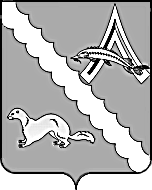 АДМИНИСТРАЦИЯ АЛЕКСАНДРОВСКОГО РАЙОНАТОМСКОЙ ОБЛАСТИПОСТАНОВЛЕНИЕВ целях обеспечения отдыха, оздоровления и занятости детей, подростков в Александровском районе Томской области, создания условий для укрепления их здоровья, безопасности и творческого развития, профессиональной ориентации и освоения трудовых навыков,ПОСТАНОВЛЯЮ:1.Внести в постановление Администрации Александровского района Томской области от 06.05.2020 г. № 459 «Об организации и обеспечении отдыха, оздоровления и занятости детей» следующие изменения:1) в преамбуле слова «2020 году» исключить;2) в пункте 1 слова «2020 году» заменить словами «ежегодно»;3) в пункте 3 слова «Зубкова Е.В.», Миронова М.А.» исключить;4) в подпункте 3.1. пункта 3 слова «Зубкова Е.В., Матвеева А.А., Новосельцева Н.А., Городецкая Е.Л.» исключить;5) в подпункте 3.1.1. пункта 3 слова «в срок до 20 мая 2020 г.» заменить словами «ежегодно до 20 мая»;6) в пункте 4 слова «Зубкова Е.В.» исключить;7) в подпункте 2 пункта 4 слова «Рылевым К.А., Городецкой Е.Л., Медведевым А.В.» исключить;8) в подпункте 4 пункта 4 слова «2020 года» исключить;9) в пункте 5 слова «Волковой И.П.» исключить;10) в пункте 6 слова «Городецкой Е.Л.» исключить;11) подпункт 1 пункта 6 изложить в следующей редакции:«1) разработать План мероприятий по оздоровлению детей в период летних каникул (ежегодно до 20 мая);»;12) в пункте 7 слова «Андреевой М.В.» исключить;13) в пункте 8 слова «Матвеева А.А..» исключить;14) в пункте 10 слова «Евтушенко П.В.» исключить;15) в пункте 11 слова «Медведеву А.В» исключить;16) в пункте 12 слова «Мироновой М.А.» исключить;17) в пункте 13 слова «Абукарову А.Д.» исключить;18) в пункте 14 слова «Медведеву И.А.» исключить;19) в пункте 15 слова «Бобрешевой Л.Н.» исключить;20) в пункте 22 слова «Монакову Л.М.» исключить.2. Настоящее постановление опубликовать в газете «Северянка».3. Настоящее постановление разместить на официальном сайте органов местного самоуправления Александровского района Томской области (http://alsadm.ru/).Настоящее постановление вступает в силу на следующий день после его официального опубликования (обнародования).Контроль за исполнением настоящего постановления возложить на заместителя Главы района.Зубкова Е.В.2-53-00Рассылка: Администрация Александровского района (1 экз.); Финансовый отдел Администрации Александровского района(1 экз.); Муниципальное казенное учреждение Отдел образования Администрации Александровского района Томской области (1 экз.);Областное государственное учреждение «Социально-реабилитационный центр для несовершеннолетних Александровского района» (1 экз.);Областное государственное автономное учреждение здравоохранения «Александровская районная больница» (1 экз.);Отдел опеки и попечительства Администрации Александровского района(1 экз.);Муниципальному казенному учреждению Отделу культуры, спорта и молодежной политики(1 экз.);Администрации  Александровского сельского поселения(1 экз.); Областное государственное бюджетное профессиональное образовательное учреждение «Томский политехнический техникум» (1 экз.);Пожарно-спасательная часть № 7 с. Александровское(1 экз.);Областное государственное казенное учреждение «Центр занятости населения Александровского района» (1 экз.);Отдел Полиции № 12 (по обслуживанию Александровского района, дислокация с. Александровское) Межмуниципального отдела Министерства внутренних дел Российской Федерации «Стрежевской» (1 экз.);Государственная инспекция безопасности дорожного движения Межмуниципального Отделения  Министерства внутренних Дел Российской Федерации «Стрежевской» (1 экз.).11.05.2021г.                                                                                                                                                                № 386с. Александровскоес. АлександровскоеО внесении изменений в постановление Администрации Александровского района Тоской области от 06.05.2020 г. № 459Глава Александровского районаВ.П. Мумбер